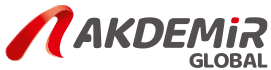 6698 SAYILI KANUN UYARINCA KİŞİSEL VERİLERİN KORUNMASI HAKKINDA GENEL AYDINLATMA BİLDİRİMİAkdemir Global Dış Ticaret Anonim Şirketi (Akdemir Global/Şirket) olarak müşterilerimizin, ürün ve hizmet tedarikçilerimizin, çalışanlarımızın, çalışan adaylarımızın, ziyaretçilerimizin ve diğer üçüncü kişilerin kişisel verilerine önem veriyoruz. Veri Sorumlusu olarak uhdemizde bulunan kişisel verileri 6698 sayılı Kişisel Verilerin Korunması Kanunu'nun belirttiği sınırlar dâhilinde, hukuka ve dürüstlük kurallarına uygun olarak işliyoruz.İşlenen Kişisel ve Özel Nitelikli Kişisel VerilerinizAşağıda belirtilen türlerdeki kişisel ve özel nitelikli kişisel verileriniz Akdemir Global tarafından işlenmektedir.Kişisel ve Özel Nitelikli Kişisel Verilerin İşlenme AmaçlarıAkdemir Global, yukarıda genel hatları ile belirtilen uhdesindeki kişisel verileri aşağıdaki amaçlarla işlemektedir.Acil Durum Yönetimi Süreçlerinin YürütülmesiBilgi Güvenliği Süreçlerinin YürütülmesiÇalışan Adayı / Stajyer / Öğrenci Seçme Ve Yerleştirme Süreçlerinin YürütülmesiÇalışan Adaylarının Başvuru Süreçlerinin YürütülmesiÇalışan Memnuniyeti Ve Bağlılığı Süreçlerinin YürütülmesiÇalışanlar İçin İş Akdi Ve Mevzuattan Kaynaklı Yükümlülüklerin Yerine GetirilmesiÇalışanlar İçin Yan Haklar Ve Menfaatleri Süreçlerinin YürütülmesiDenetim / Etik Faaliyetlerinin YürütülmesiErişim Yetkilerinin YürütülmesiFaaliyetlerin Mevzuata Uygun YürütülmesiFinans Ve Muhasebe İşlerinin YürütülmesiGörevlendirme Süreçlerinin YürütülmesiHukuk İşlerinin Takibi Ve Yürütülmesiİç Denetim/ Soruşturma / İstihbarat Faaliyetlerinin Yürütülmesiİletişim Faaliyetlerinin Yürütülmesiİnsan Kaynakları Süreçlerinin Planlanmasıİş Faaliyetlerinin Yürütülmesi / DenetimiLojistik Faaliyetlerinin YürütülmesiMal / Hizmet Satın Alım Süreçlerinin YürütülmesiMal / Hizmet Satış Sonrası Destek Hizmetlerinin YürütülmesiMal / Hizmet Satış Süreçlerinin YürütülmesiMal / Hizmet Üretim Ve Operasyon Süreçlerinin YürütülmesiMüşteri İlişkileri Yönetimi Süreçlerinin YürütülmesiOrganizasyon Ve Etkinlik YönetimiPerformans Değerlendirme Süreçlerinin YürütülmesiSaklama Ve Arşiv Faaliyetlerinin YürütülmesiTaşınır Mal Ve Kaynakların Güvenliğinin TeminiTedarik Zinciri Yönetimi Süreçlerinin YürütülmesiTalep / Şikayetlerin TakibiÜrün / Hizmetlerin Pazarlama Süreçlerinin YürütülmesiÜcret Politikasının YürütülmesiYatırım Süreçlerinin YürütülmesiYönetim Faaliyetlerinin YürütülmesiKişisel ve Özel Nitelikli Kişisel Verilerin Toplanma Şekli ve Verilerinizi İşlememizin Hukuki DayanaklarıAkdemir Global, kişisel ve özel nitelikli verilerinizi 6698 sayılı Kanun’un 5. maddesinde yer alan kanunlarda açıkça öngörülmesi, sözleşmenin kurulması veya ifası, veri sorumlusunun hukuki sorumluluğu, bir hakkın tesisi, kullanılması veya korunması için zorunlu olması, kişisel verinin ilgili kişinin kendisi tarafından alenileştirilmiş olması, ilgili kişilerin temel hak ve özgürlüklerine zarar vermemek kaydıyla veri sorumlusunun meşru menfaati ve açık rıza şartlarından en az birinin var olması durumunda işlemektedir.İş başvuru formları, Şirket’e ibraz edilen muhtelif bilgi ve belgeler, insan kaynakları, muhasebe,         e-ticaret satışları ve iş süreçlerinde Şirket nezdinde oluşturulan bilgi ve belgeler, faturalar, irsaliyeler, fiyat teklif formları Şirket’e iletilen posta ve e-postalar, Şirket internet sitesi, Şirket’in hizmet verdiği yahut hizmet aldığı kişi ve şirketler ile iş ortakları, taşeronlar, hizmet/ürün tedarik ettiği firmalar gibi üçüncü kişiler, kurumsal iletişim hesapları, güvenlik kameraları ile Şirket araçlarındaki GPS ve otomatik geçiş sistemleri,  yüz tanıma sistemi vb. sistemler kanalıyla toplanmaktadır.                   Kişisel Verilerinizin Yurtiçinde Bulunan Üçüncü Kişilerle PaylaşımıAkdemir Global, veri sorumlusu sıfatıyla elde ettiği verileri 6698 sayılı Kanun'un 8. maddesinde sayılan hukuki gerekçeler kapsamında yukarıda belirtilen amaçlar için paylaşabilmektedir.Yukarıda belirtilen amaçların gerçekleştirilmesi için gerekli olan verilerle sınırlı olarak; gerçek kişiler veya özel hukuk tüzel kişilerine (Şirket’in akdi veya kanuni yükümlülüklerini yerine getirmek amacıyla işbirliği yaptığı kuruluşlar: Sigorta şirketleri, hukuk bürosu, mali müşavir ve danışmanlar, iş sağlığı ve güvenliği hizmeti veren şirketler ve çalışanları, bankalar ile diğer hizmet alınan şirketler vb.), yetkili kamu kurum ve kuruluşlarına aktarılabilmektedir.Kişisel Verilerinizin Yurt Dışında Bulunan Üçüncü Kişilerle PaylaşımıAkdemir Global hiçbir kişisel veriyi yurt dışında bulunan üçüncü kişiler ile paylaşmamaktadır.Kişisel Verilerinize İlişkin HaklarınızAkdemir Global nezdinde kişisel verileri olan kişiler, Kişisel Verilerin Korunması Kanunu’nun 11. maddesinde belirtilen bütün haklara sahiptir. Kanunun 11. maddesi çerçevesinde ilgili kişi Akdemir Global’e başvurarak kendisi ile ilgili;Kişisel verilerinin işlenip işlenmediğini öğrenme, kişisel verileri işlenmişse buna ilişkin bilgi talep etme,Kişisel verilerinin işlenme amacını ve bunların amacına uygun kullanılıp kullanılmadığını öğrenme,Yurt içinde veya yurt dışında kişisel verilerin aktarıldığı üçüncü kişileri bilme,Kişisel verilerin eksik veya yanlış işlenmiş olması hâlinde bunların düzeltilmesini isteme,Kişisel verilerin silinmesini veya yok edilmesini isteme,Kişisel verilerin düzeltilmesi, silinmesi veya yok edilmesine ilişkin işlemlerin kişisel verilerin aktarıldığı üçüncü kişilere bildirilmesini isteme,İşlenen verilerin münhasıran otomatik sistemler vasıtasıyla analiz edilmesi suretiyle kişinin kendisi aleyhine bir sonucun ortaya çıkmasına itiraz etme,Kişisel verilerin kanuna aykırı olarak işlenmesi sebebiyle zarara uğraması hâlinde zararın giderilmesini talep etme haklarına sahiptir.Kişisel Verilerinize İlişkin Talepleriniz6698 sayılı Kanun'un 11. maddesinde sayılan haklarınız kapsamındaki taleplerinizi, Kanun’un 13. maddesi ile Veri Sorumlusuna Başvuru Usul ve Esasları Hakkında Tebliğ’in 5. maddesi gereği aşağıdaki yöntemlerden biri ile iletebilirsiniz. Talebinize 6698 sayılı Kanun'un 13. maddesi gereğince 30 gün içerisinde ücretsiz cevap verilecektir. Ancak işlemin ayrıca bir maliyet gerektirmesi halinde anılan Tebliğde belirlenen ücret dışında bir ücret talep edilmeyecektir.Başvurularınızı Akdemir Global KVKK İlgili Kişi Başvuru Formu’nu doldurarak formu elden teslim ederek, noter vasıtasıyla, KEP adresinizle veya Tarafınızca Şirketimize daha önce bildirilen ve sistemimizde kayıtlı bulunan e-posta ile yapabilirsiniz.Başvurucu, kimliğini ispat edecek olan belge ve dokümanlarla beraber başvuruda bulunacaktır. Başvurularınızda ad, soyad ve başvuru yazılı ise imza, TCKN, tebligata esas yerleşim yeri veya işyeri adresi, varsa bildirime esas elektronik posta adresi, telefon, varsa faks numarası ve talep konusu yazılması zorunludur. Bu belgelerin teyidi yapılamadığı takdirde olumlu yanıt verilmeyecektir.KİŞİSEL VERİLER Veri Türü Alınan Veriler Alınan Veriler Kimlik Ad-Soyad, TC kimlik numarası, nüfus cüzdanı ve ehliyette yer alan kimlik bilgileri, İmza, vb. kimlik bilgileri. Ad-Soyad, TC kimlik numarası, nüfus cüzdanı ve ehliyette yer alan kimlik bilgileri, İmza, vb. kimlik bilgileri. İletişim Telefon numarası, Adres, E-posta adresleri vb. iletişim için kullanılan veriler. Telefon numarası, Adres, E-posta adresleri vb. iletişim için kullanılan veriler. LokasyonAraç takip sistemi ve otomatik geçiş sistemleri bulunan araçlarımızı kullanan çalışanlarımızın konum ve güzergâh bilgileri.  Araç takip sistemi ve otomatik geçiş sistemleri bulunan araçlarımızı kullanan çalışanlarımızın konum ve güzergâh bilgileri.  Özlük Çalışanlarımızın özlük bilgileri.  Çalışanlarımızın özlük bilgileri.  Hukuki İşlem Şirketimize açılan ya da Şirketimizin açmış olduğu dava dosyalarında yer alan ve adli makamlarla yazışmalarda bulunan kişisel hukuki bilgiler.   Şirketimize açılan ya da Şirketimizin açmış olduğu dava dosyalarında yer alan ve adli makamlarla yazışmalarda bulunan kişisel hukuki bilgiler.   Müşteri İşlem Gerçek kişilere ait fatura bilgileri, çek ve senet vb. müşteri bilgileri. Talep Bilgileri, Sipariş Bilgileri, Müşteri Yorumları, Müşteri/Üye Numarası (e-ticaret)Gerçek kişilere ait fatura bilgileri, çek ve senet vb. müşteri bilgileri. Talep Bilgileri, Sipariş Bilgileri, Müşteri Yorumları, Müşteri/Üye Numarası (e-ticaret)Finans Banka hesap bilgileri, mail order kullanımı amacıyla gerekli olan kredi kartı bilgileri,vergi kimlik numarası bilgileri.Banka hesap bilgileri, mail order kullanımı amacıyla gerekli olan kredi kartı bilgileri,vergi kimlik numarası bilgileri.Mesleki Deneyim Eğitim bilgileri, yabancı dil bilgileri, iş deneyimleri, yabancı dil, sürücü bilgisi, meslek, okul/bölüm, referanslar.Eğitim bilgileri, yabancı dil bilgileri, iş deneyimleri, yabancı dil, sürücü bilgisi, meslek, okul/bölüm, referanslar.İşlem GüvenliğiIP adres bilgileri, İnternet sitesi giriş çıkış bilgileri, şifre ve parola bilgileri v.b.IP adres bilgileri, İnternet sitesi giriş çıkış bilgileri, şifre ve parola bilgileri v.b.Görsel ve İşitsel Kayıtlar Fotoğraf Fotoğraf Diğer (Plaka)Ürün veya hizmet alan kişiye /tedarikçi yetkilisine, nakliye firmasına ve şirkete ait araç plaka bilgisi.Ürün veya hizmet alan kişiye /tedarikçi yetkilisine, nakliye firmasına ve şirkete ait araç plaka bilgisi.ÖZEL NİTELİKLİ KİŞİSEL VERİLER ÖZEL NİTELİKLİ KİŞİSEL VERİLER ÖZEL NİTELİKLİ KİŞİSEL VERİLER Veri Türü Veri Türü Alınan Veriler Sağlık Bilgileri Sağlık Bilgileri Çalışan ve stajyerlere ait sağlık bilgileri. Ceza Mahkûmiyeti ve Güvenlik Tedbirleri Ceza Mahkûmiyeti ve Güvenlik Tedbirleri Çalışanlarımızın adli sicil kaydı bilgileri. Akdemir Global Dış Ticaret Anonim ŞirketiAkdemir Global Dış Ticaret Anonim ŞirketiAdres:İstoç Ticaret Merkezi 2416 Sk. Aktem Plaza 13.kat, 34218 Bağcılar/İstanbulTelefon:0 212 771 04 66E-Posta:info@akdemirglobal.comKep Adresi:akdemirler.insaat@hs01.kep.trWeb:www.akdemirglobal.com